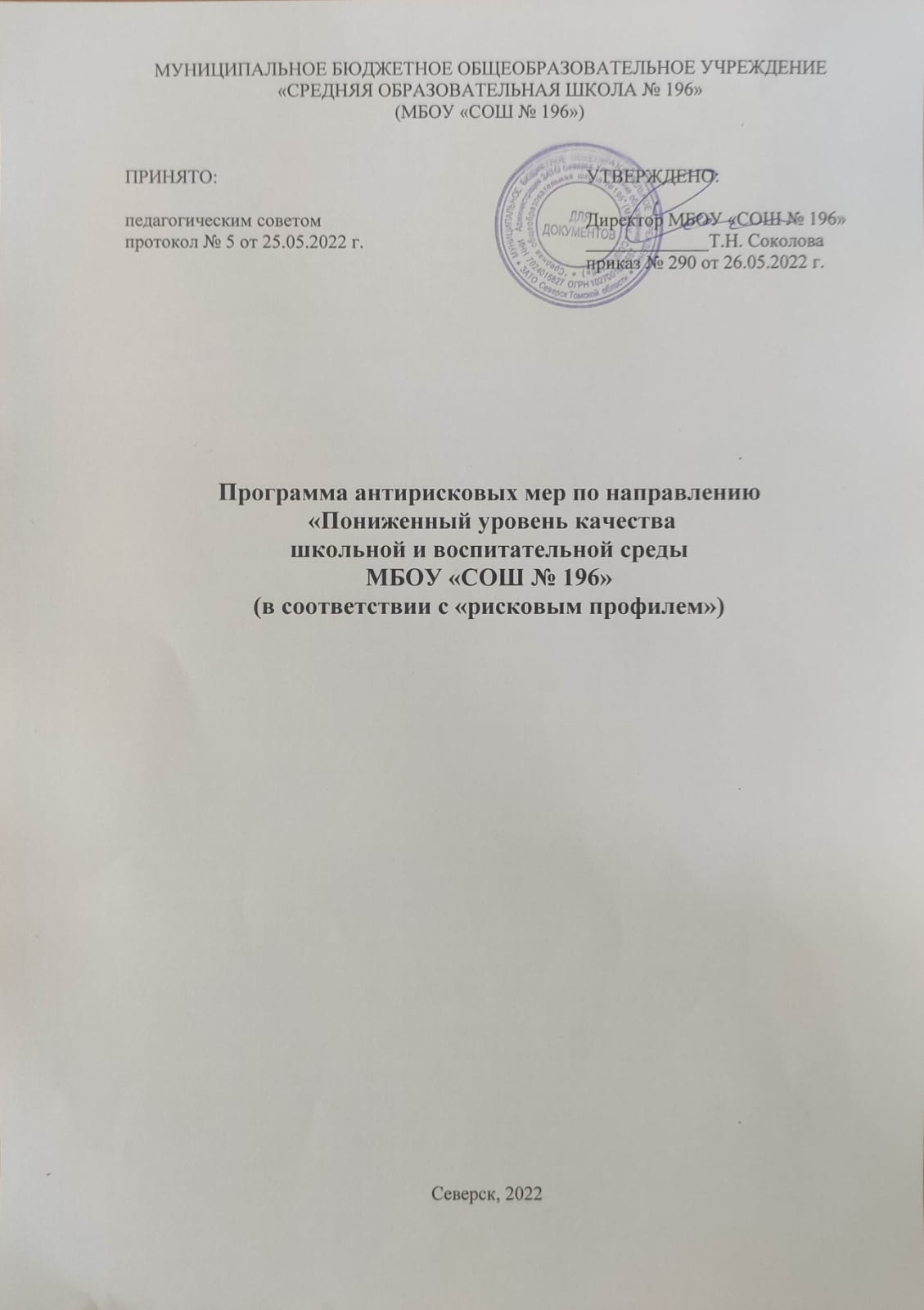 Дорожная карта реализации Программы антирисковых мер по направлению «Пониженный уровень качества школьной и воспитательной среды» МБОУ «СОШ № 196»Наименование программыПрограмма антирисковых мер по направлению«Пониженный уровень качества школьной  и воспитательной среды» ЦельСоздание условий для формирования модели комфортной образовательной среды всех участников образовательных отношений.Задачи1. Повысить качество образовательной и воспитательной среды школы через совершенствование психолого-педагогической грамотности педагогов, культуры педагогического общения с обучающимися и их родителями.2. Организовать социально-психологической поддержку обучающихся «группы риска», в том числе подвергающихся буллингу по снижению тревожности и формирования адекватной самооценки.3. Вовлечь обучающихся 5-7-х классов во внеурочную, внеклассную общественно-полезную деятельность в соответствии с выявленными предпочтениями, направлениями школы. 4. Создать эффективные условия организации профориентационной работы для обучающихся.Целевые индикаторы и показатели программыСнижение доли обучающихся с высоким уровнем школьной тревожности - 20%Увеличение доли всех участников образовательного процесса, удовлетворенных качеством обучения и воспитания (не менее 90 %)Рост учебных и внеучебных достижений обучающихся. Доля обучающихся принимающих активное участие в мероприятиях в том числе профориентационного направления.Доля выпускников 9-х поступивших в СПОДоля выпускников 11-х  поступивших в вузы.Методы сбора и обработки информациианкетирование, наблюдение, собеседование, посещение мероприятий, анализ документации.Сроки и этапы реализации программыавгуст 2022 г - май 2023 гМеры/мероприятия по достижению целей и задачПроведение тренингов и занятий с педагогами по формированию навыка конструктивного решения проблем, педагогических ситуаций, овладение навыками бесконфликтного взаимодействия Проведение классных часов, тренингов, направленных на формирование сплоченности классных коллективов, на ненасильственное общение.Эффективное функционирование школьной службы примирения /медиации.Реализация Программы воспитания.Разработка программ курсов ВУД.Проведение просветительской работы с родителями (законными представителями) обучающихся, индивидуальных, групповых консультаций, тренингов по вопросам воспитания, предупреждения и разрешения конфликтных ситуаций.Разработка и реализация мероприятий Плана Центра профориентации (тестирование, мероприятия, мониторинг самоопределения).Проведение педагогических советов. Ожидаемые результаты реализации программыПовышение комфортной школьной среды.Повышение качества выполнения оценочных процедур по русскому языку и математике в 4-х классах на 10% к 30.05.2023;по русскому языку и математике в 5-х классах на 20% к 30.09.2022;Повышение уровня психолого-педагогической грамотности: количество педагогов, обладающих навыком конструктивного решения проблемных педагогических ситуаций (по результатам диагностики).Овладение навыками бесконфликтного взаимодействия.Отсутствие случаев буллинга между участниками образовательного процесса.Качественное обновление спектра и содержания программ внеурочной деятельности, удовлетворяющие интересы обучающихся. Увеличение охвата обучающихся, посещающих различные виды внеурочной деятельности, Повышение уровня профессионального самоопределения обучающихся.Исполнители программыДиректор, заместитель директора по УВР, УМР, ВР, ПВ, педагог-психолог, педагогиПриложениеДорожная карта ЗадачаМероприятиеСроки реализацииОтветственныеУчастникиПовысить качество образовательной и воспитательной среды школы через совершенствование психолого-педагогической грамотности педагогов, культуры педагогического общения с обучающимися и их родителями.Тренинг с педагогами.Тема: «Формирование навыка конструктивного решения проблем, педагогических ситуаций, овладение навыками бесконфликтного взаимодействия»Занятие для педагогов по темам: «Культура педагогического общения»«Бесконфликтное взаимодействие»Сентябрь 2022 Ноябрь 2022           Педагог - психолог Педагогический коллективПовысить качество образовательной и воспитательной среды школы через совершенствование психолого-педагогической грамотности педагогов, культуры педагогического общения с обучающимися и их родителями.Педсовет Тема 1. «Условия повышения качества образования в режиме эффективной работы школы».Тема 2 : «Комфортная образовательная среда как условие школьного  благополучия обучающихся».Август 2022 Ноябрь 2022 АдминистрацияПедагогический коллективОрганизовать социально-психологической поддержку обучающихся «группы риска», в том числе подвергающихся буллингу по снижению тревожности и формирования адекватной самооценки.Анкетирование по выявлению обучающихся, подвергающихся буллингу.сентябрь 2022 г.Педагог -психолог, классные руководителиОбучающиесяОрганизовать социально-психологической поддержку обучающихся «группы риска», в том числе подвергающихся буллингу по снижению тревожности и формирования адекватной самооценки.Диагностика уровня «тревожности», интерпретация результатов, определение «группы риска».сентябрь 2022 г.Педагог - психолог, классные руководителиПедагогический коллектив, обучающиесяОрганизовать социально-психологической поддержку обучающихся «группы риска», в том числе подвергающихся буллингу по снижению тревожности и формирования адекватной самооценки.Создание и рассылка информационных материалов (презентаций, буклетов, памяток) для обучающихся и родителей (законных представителей).в течение учебного годаПедагог -психологОбучающиеся Организовать социально-психологической поддержку обучающихся «группы риска», в том числе подвергающихся буллингу по снижению тревожности и формирования адекватной самооценки.Разработка и анализ эффективности функционирования школьной службы примирения /медиации. Сентябрь 2022, Май 2023 г.руководитель школьной службы медиацииВсе участники образовательного процессаОрганизовать социально-психологической поддержку обучающихся «группы риска», в том числе подвергающихся буллингу по снижению тревожности и формирования адекватной самооценки.- участие в реализации муниципального проекта - тренинга «Дискавери» в 7-9 классах. -классные часы по темам: «Законы сохранения доброты", «Поступай с другими так, как ты хотел бы, чтобы они поступали с тобой», «Справимся вместе», «Дружба» -Проведение социально-педагогических тренинговых занятий по программе «Профилактика буллинга» в 5-7 классах: «Друждба» «Эмоции в нашей жизни. Польза или вред. Как научиться их проявлять и контролировать?»«Формирование практических навыков противодействия буллингу» -исследование уровня психологической комфортности в школьной среде обучающихся по методике «Круги»: » и анкете для изучения психологического климата в классе (Л.Г.Федоренко);-ознакомление классных руководителей с результатами исследования и дача практических рекомендаций педагогом-психологом;-организация индивидуальной работы с обучающимися и их семьями, оказавшимися в группе риска по результатам исследования.Октябрь 2022 г.Сентябрь 2022 г. – Май 2023 г.Ноябрь 2022 г Сентябрь 2022 г.Октябрь 2022 г.Педагог -психологОбучающиеся, родителиИндивидуальные консультации с обучающимисяОктябрь-МайПедагог -психологОбучающиеся, родители-  в рамках реализации муниципального социально-педагогического проекта «Профилактика буллинга» выступление на родительских собраниях на тему: «Особенности возраста. Буллинг в подростковой среде». -индивидуальные консультаций для родителей -Оповещение родителей о планируемых занятиях в рамках профилактики буллинга через АИС «Сетевой город» «Внимание, родители»;-Размещение просветительских материалов в рамках профилактики буллинга на официальном сайте МБОУ «СОШ №196». «Что такое буллинг? Как справиться с буллингом?» «Буллинг? Не, не слышали. А он есть!» Октябрь 2022 г. Май - 2022, Май 2023 г.педагог-психологобучающиесяВовлечь обучающихся 5-7-х классов во внеурочную, внеклассную общественно-полезную деятельность в соответствии с выявленными предпочтениями направлениями школыРазработка программы курсов ВУД для обучающихся 5-7х классов в соответствии с выявленными предпочтениями и направлениями школы.Реализация направлений Программы воспитания.15.09.2022Сентябрь 2022 – май 2023Зам. директора по ВРПедагогические работникиСоздать эффективные условия организации профориентационной работы для обучающихся.Профильная смена «Школа юного инженера» на базе ДОЛ «Планета детей - 2022»   Июнь 2022 г. зам.директора по ВР, педагоги ДОЛобучающиеся 5-9 кл.Создать эффективные условия организации профориентационной работы для обучающихся.Профориентационное тестирование.Сентябрь 2022Классные руководители, зам.директора   по ВРОбучающиеся 6- 8 кл.Создать эффективные условия организации профориентационной работы для обучающихся.Разработка Плана работы Центра профориентации на 2022-2023 уч.г.август 2022Зам.директора по ВР. руководитель Центра профориентацииПедагог-психолог, руководитель Центра профориентацииСоздать эффективные условия организации профориентационной работы для обучающихся.Реализация мероприятий:-Диагностика на профессиональную склонность выпускников 9,11 х классов.-Декада профориентации:Выставка «В мире профессий»;Классные часы: «Анализ рынка труда. Востребованные профессии», «Выбор профессии -дело серьезное», «Экскурс в мир профессий», «Образование и формирование жизненных планов».Викторина «В мире профессий»Проведение экскурсий на предприятия и в учебные заведения.Проведение встреч с представителями разных профессий.Профориентационный квест для детей и родителей «Работа мечты»Сентябрь 2022 г.Январь - февраль 2023 г.Апрель 2023 г.Зам.директора по ВР. руководитель Центра профориентацииобучающиесяСоздать эффективные условия организации профориентационной работы для обучающихся.Мониторинг «Самоопределение обучающихся после школы»май 2023 г.Педагог-психологвыпускники 9,11 кл.